Аннотированный указатель новой литературы, поступившей на абонемент в марте 2015 года84(2Рос=Рус)6
А 13	Абдуллаев Ч. А.
Идеальная мишень [Текст] : [роман] / Чингиз Абдуллаев. - Москва : Эксмо, 2015. - 384 с. - (Детективы, которые покорили Европу). - ISBN 978-5-699-77644-3: В пер.: 219.20.
   Счет идет на недели, затем - на дни. Если Дронго не сумеет отыскать в одной из Европейских стран сбежавшего директора нефтяной компании "ЛИК", то рассыплется с таким трудом собранное прокуратурой дело о колоссальных хищениях. К тому же за директором "ЛИКа" охотятся две конкурирующие группы уголовников. Но Дронго, расставив всех участников драмы подобно фигурам на шахматной доске, начинает разыгрывать партию. Начинает "черными" и ... 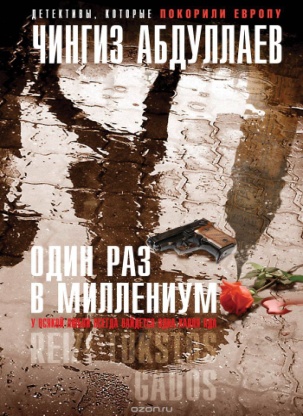 84(2Рос=Рус)6
А 13	Абдуллаев Ч. А.
Один раз в миллениум [Текст] : [роман] / Чингиз Абдуллаев. - Москва: Эксмо, 2014. - 352 с. - (Детективы, которые покорили Европу). - ISBN 978-5-699-69795-3 : В пер. : 196.00.
   На известного столичного олигарха Эдуарда Халуповича совершено покушение. Его пытались отравить сильнодействующим ядом, и только по счастливой случайности он остался жив. Эдуард обращается за помощью к знаменитому сыщику Дронго и просит как можно скорее найти того, кто пытался лишить его жизни. Дронго приступает к расследованию и вскоре приходит к выводу, что покушение на Эдуарда было совершено не конкурентами и не обманутыми партнерами по бизнесу. Олигарха пыталась убить одна из его многочисленных любовниц...84(2Рос=Рус)6
А 13	Абдуллаев Ч. А.
Польза похоти [Текст] : роман / Чингиз Акифович Абдуллаев ; ил. В. Коробейникова. - Москва : Эксмо, 2015. - 320 с. : ил. - (Абдуллаев. Мастер криминальных тайн). - ISBN 978-5-699-77182-0 : В пер. : 217.60.
   Дело об убийстве предпринимателя Петра Виноградова на первый взгляд казалось несложным: бизнесмен был отравлен в собственном особняке, никто посторонний в дом проникнуть не мог, а значит, убийца – кто-то из «своих». Вот только «своих» в момент убийства было слишком много – двенадцать человек. Расследование поручили лучшим столичным сыщикам, но им так и не удалось вычислить душегуба. Все подозреваемые любили и уважали Виноградова, мотива убийства ни у кого не было. В отчаянии брат покойного обращается за помощью к знаменитому криминальному эксперту Дронго, и любитель криминальных головоломок с азартом берется за непростое дело...84(2Рос=Рус)6
А 13	Абдуллаев Ч. А.
Симфония тьмы [Текст] / Чингиз Акифович Абдуллаев ; илл. В. Коробейникова. - Москва : Эксмо, 2014. - 384 с. : ил. - (Абдуллаев. Детективы, которые покорили Европу). - ISBN 978-5-699-76539-3 : В пер. : 217.60.84(2Рос=Рус)6
А 46	Александрова Н.
Птица в пролете [Текст] : роман / Наталья Александрова ; илл. О. Мосаловой. - Москва : АСТ, 2015. - 320 с. : ил. - (Иронический детектив). - ISBN 978-5-17-088928-0 : В пер. : 158.40.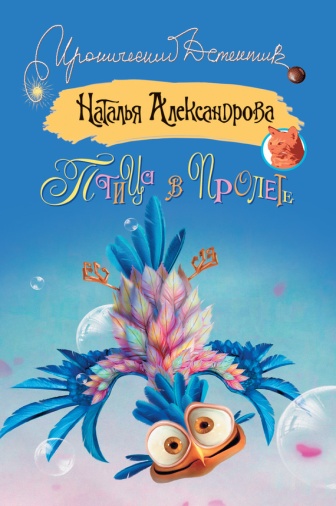 
   Надежда Николаевна Лебедева, приличная женщина средних лет, имела необычное хобби. Она не вышивала крестиком, не делала искусственные цветы, не занималась медитативным бегом и не собирала пробки от бутылок. Надежда Лебедева обожала расследовать всевозможные криминальные истории. А причиной всему было неистребимое женское любопытство! Вот и на этот раз оно возобладало над разумом и сыграло с госпожой Лебедевой злую шутку. К Надежде за помощью обратилась дочь ее давней соперницы. Правда, выглядела девица весьма подозрительно и смахивала на самозванку, к тому же былая ревность напомнила о себе, но, влекомая неуемным любопытством, Надежда опрометчиво пообещала свое содействие и угодила в нешуточную передрягу…84(2Рос=Рус)6
А 91	Астахов П.
Волонтер [Текст] : [роман] / Павел Астахов. - Москва : Эксмо, 2015. - 352 с. - (Астахов. Адвокатские романы). - ISBN 978-5-699-78514-8 : В пер. : 244.80.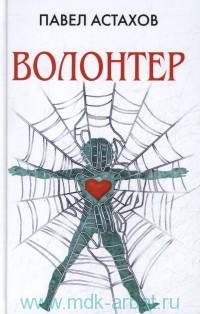 
   К известному адвокату Артему Павлову обратилась женщина, у которой несколько дней назад пропал 18-летний сын. Женщина точно знает, что парень вместе с другом попал в аварию и был госпитализирован.  Но на этом его следы обрываются. Поиски молодого человека привели Павлова в благотворительный фонд "Поделись сердцем". Фонд помогает одиноким нуждающимся людям пройти бесплатное лечение в некой частной клинике...84(2Рос=Рус)6
Б 44	Беляева В.
Битва королей [Текст] / Виктория Беляева. - Москва : Вагриус, 2005. - 400 с. - ISBN 5-475-00076-Х : В пер. : 48.00.
   Эта книга - история жизни и бизнеса крупных предпринимателей, в которых можно угадать реальных деятелей российских деловых кругов. Одни называют их олигархами, другие - новыми русскими профи, способными и желающими вывести Россию на новый уровень развития.84(2Рос=Рус)6
Б 44	Белянин А.
Цепные псы Империи [Текст] : [роман] / Андрей Белянин. - Москва : АСТ, 2015. - 320 с. - (Цепные псы Империи). - ISBN 978-5-17-087596-2 : В пер. : 206.40.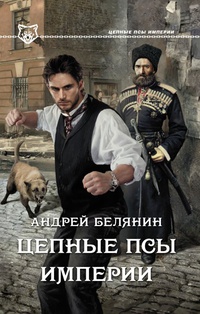    Потомственный дворянин, молодой граф Строгов возвращается из Англии согласно воле умирающего отца и узнает о том, что принадлежит тайному ордену, который защищает Россию.84(2Рос=Рус)6
Б 62	Бинев А.
Завтрак палача [Текст] / Андрей Бинев. - Москва : Эксмо, 2014. - 352 с. - (Претендент на Букеровскую премию). - ISBN 978-5-699-76282-8 : В пер. : 284.80.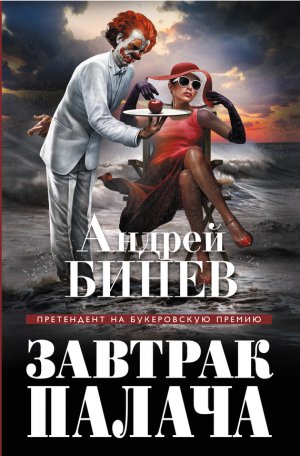 
   IP-отеле для особых персон служит официант по прозвищу Кушать Подано. Красивый и обаятельный, он способен расположить к себе любого постояльца, будь то российский олигарх, испанская авантюристка, сын нацистского преступника или неаполитанский мафиозо. Кушать Подано мастерски проникает в сердца клиентов, он без слов понимает, чего именно от него хотят, и безоговорочно исполняет все желания. Взамен постояльцы открывают официанту свои души – порой черные, страшные, а порой отчаянно несчастные. Они доверяют ему удивительные и во многом узнаваемые истории своих неправедных жизней. А Кушать Подано ведет свою летопись. Летопись жизни воров, убийц и жертв… Но главная загадка – кто же такой в действительности обаятельный мулат по прозвищу Кушать Подано…84(2Рос=Рус)6
Б 82	Борисова А.
Там... [Текст] : роман в трех актах / Анна Борисова. - Москва : АСТ, 316 с. - (Борис Акунин: проект "Авторы"). - ISBN 978-5-17-077038-0 : В пер. : 231.20.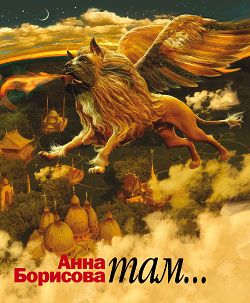    Этот роман, одновременно страшный и смешной, пробует дать ответ на вопрос, который все хотят, но боятся задать: что ожидает человека после смерти? Перед вами почти энциклопедическое исследование всех основных гипотез, как канонически-конфессиональных, так и нерелигиозных, о том, как устроен Загробный Мир. Похоже, что Анна Борисова уже побывала "там" на экскурсии и хочет поделиться с нами своими впечатлениями...84(2Рос=Рус)6
В 27	Веллер М.
Легенды Арбата [Текст] / Михаил Веллер. - Москва : АСТ, 2014. - 316 с. - (Странник и его страна). - ISBN 978-5-17-083791-5 : В пер. : 261.60.
   Новая книга М. Веллера «Легенды Арбата» – сборник невероятно смешных и головокружительных историй советского и недавнего прошлого. Беспощадная правда и народная мифология образуют блестящий сплав и гремучую смесь. По стилю и манере – продолжение знаменитого национального бестселлера «Легенды Невского проспекта». 84 (2Рос=Рус)6
В 27	Веллер М.
Странник и его страна [Текст] / Михаил Веллер ; илл. А. Кудрявцева. - Москва : АСТ, 2014. - 511 с. : ил. - (Странник и его страна). - ISBN 978-5-17-086174-3 : В пер. : 289.60.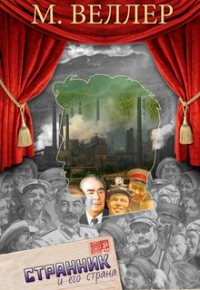 
   Новая книга Михаила Веллера «Странник и его страна» в приключенческой форме раскрывает события «золотой брежневской эпохи» Советского Союза. В острых сюжетах смешаны юмор и ностальгия: перед читателем проходят охотники и лесорубы, студенты и журналисты, брачные аферисты и археологи. Автор непревзойденных бестселлеров «Легенды Невского проспекта», «Все о жизни» и других создал памятник великому времени: здесь коммуналки и дефицит, издевки над вождями и гитарные песни. В книгу вошли также самые увлекательные и авантюрные части изданной несколько лет назад «Мишахерезады»; бывший скотогон, кровельщик и экскурсовод Веллер развлекает читателя романтичной и дикой картиной великой империи, населенной экзотичными героями. 84(2Рос=Рус)6
В 32	Веркин Э. (победитель Национальной детской литературной премии "Заветная мечта").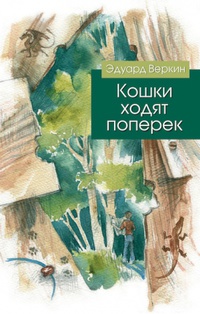 
Кошки ходят поперек [Текст] : [роман] / Эдуард Веркин. - Москва : Эксмо, 2014. - 416 с. - (Эдуард Веркин. Современная проза для подростков). - ISBN 978-5-699-74455-8 : В пер. : 188.00.
   В самом обычном городе, в самом обычном музее, на самой обычной полке хранится то, что может изменить судьбу мира. В самом обычном городе, в самой обычной школе самые обычные ребята собираются в самый обычный музей. Потому что там, на самой обычной полке, хранится самое необычное, что есть в этом мире. Там хранится самый последний дракон. Если кормить его мясом и поить кровью, из него получится убийца. Если яблоками и мюсли — вырастет друг. Но и в том и в другом случае дракон — пропуск в Страну Мечты, которая существует на самом деле... 84(2Рос=Рус)6
В 31	Веркин Э.
Место снов [Текст] : [роман] / Эдуард Веркин. - Москва : Эксмо, 2014. - 416 с. - (Эдуард Веркин. Современная проза для подростков). - ISBN 978-5-699-73774-1 : В пер. : 188.20.
   Веришь, что компьютерные игры могут оказаться реальностью? Хочешь стать рыцарем и на полном серьезе сражаться с кровожадными чудовищами? Полетать на настоящем помеле? Попасть туда, где всегда лето и совсем-совсем нет взрослых? Мечтаешь, чтобы все твои мечты сбылись? Пожалуйста! Достаточно лишь найти путь. Путь в Страну Мечты. Но! Но берегись! Все на свете имеет оборотную сторону. Будь скромен в своих желаниях, иногда они сбываются! Мечтай осторожно!!! Книга стала победителем национальной84(2Рос=Рус)6
В 62	Водолазкин Е. Г. (победитель премии "Большая книга").
Лавр [Текст] : [неисторический роман] / Евгений Германович Водолазкин. - Москва : АСТ, 2014. - 448 с. - ISBN 978-5-17-078790-6 : В пер. : 283.30.84(2Рос=Рус)6
В 62	Водолазкин Е. Г.
Совсем другое время [Текст] : роман, повесть, рассказы / Евгений Водолазкин. - Москва : АСТ, 2014. - 477 с. - (Проза Евгения Водолазкина). - ISBN 978-5-17-081860-0 : В пер. : 275.20.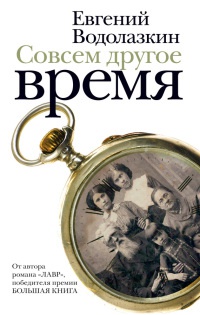 
   Роман Евгения Водолазкина «Лавр» о жизни средневекового целителя стал литературным событием 2013 года (лауреат премий «Большая книга», «Ясная поляна», шорт-лист премий «Национальный бестселлер», «Русский Букер»), что вновь подтвердило: «высокая литература» способна увлечь самых разных читателей. «Совсем другое время» – новая книга Водолазкина. И в ней он, словно опровергая название, повторяет излюбленную мысль: «времени нет, всё едино и всё связано со всем». Молодой историк с головой окунается в другую эпоху, восстанавливая историю жизни белого генерала («Соловьев и Ларионов»), и это вдруг удивительным образом начинает влиять на его собственную жизнь; немецкий солдат, дошедший до Сталинграда («Близкие друзья»), спустя десятилетия возвращается в Россию, чтобы пройти этот путь еще раз…84(4Гем)
Г 34	Генацино В.
Женщина, квартира, роман [Текст] : повесть / Вильгельм Генацино ; пер. с нем. Г. Косарик. - Москва : АСТ-ПРЕСС КНИГА, 2004. - 176 с. - (Западно-восточный диван). - ISBN 5-462-00275-0 : В пер. : 86.40.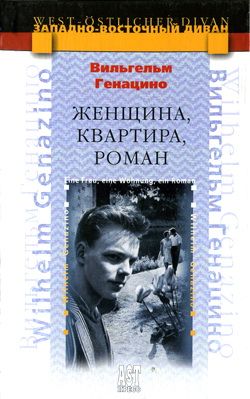    Повесть "Женщина, квартира, роман" носит автобиографический характер и погружает читателя в атмосферу 60-х годов. Это история молодого человека, который днем работает в небольшой экспедиторской фирме, а по ночам пишет репортажи в местную газету. Его истинное увлечение - литература. У юноши три мечты: написать роман, купить квартиру и встретить любимую женщину. Повесть Генацино о взрослении, становлении личности и о том, куда приводят мечты.84(2Рос=Рус)6
Г 77	Гранин, Д. А.
Мой лейтенант [Текст] : [роман] / Даниил Гранин. - Москва. : ОЛМА Медиа Групп, 2013. - 320 с. - ISBN 978-5-373-04440-0 : В пер. : 244.00.
   Книга - новый взгляд на Великую Отечественную войну с изнанки, не с точки зрения генералов и маршалов, спокойно отправлявших в пекло и мясорубку целые армии, а изнутри, из траншей и окопов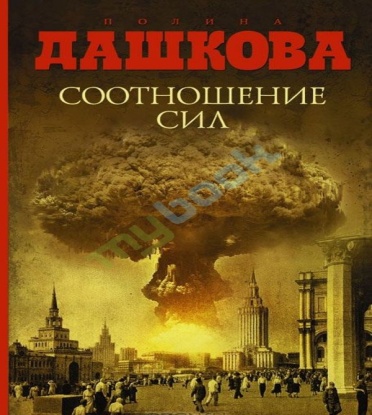 84(2Рос=Рус)6
Д 21	Дашкова П.
Соотношение сил [Текст] : роман / Полина Дашкова. - Москва : АСТ, 2014. - 668 с. : ил. - ISBN 978-5-17-085419-6 : В пер. : 28.00.
   1940 год. Третий рейх – единственное государство в мире, где идут масштабные работы по созданию уранового оружия. Немецкий физик сделал открытие, которое позволит решить главную техническую проблему, и тогда Гитлер получит атомную бомбу к июню 1941-го. Группа людей в СССР, Британии, Италии и Германии втайне от всех разведок мира пытается предотвратить катастрофу…84(2Рос=Рус)6
Д 67	Донцова Д. А.
Бабки царя Соломона [Текст] : роман / Дарья Аркадьевна Донцова ; ил. В. Щербакова. - Москва : Эксмо, 2014. - 320 с. : ил. - (Иронический детектив). - ISBN 978-5-699-76290-3 : В пер. : 234.40.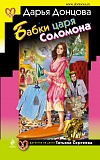 
    Почему Татьяна Сергеева бродит по чужому дому с приборчиком, уничтожающим отрицательную энергию? Нет, она вовсе не сошла с ума, а выполняет новое задание. В особую бригаду обратился Макар Гришкин — на его семью напал настоящий мор. Уже четыре человека отправились в мир иной! Все они якобы заразились редким вирусом. Где же их угораздило его подцепить? Как объяснил врач, болезнь вызывает укус рачка, водящегося только на берегах небольшой индийской речки. Но никто из Гришкиных никогда не бывал в Индии! Или оставшиеся в живых многое скрывают? Проникнув в дом под видом биоэнергетика, Татьяна хочет во всем разобраться. А попутно она «охмуряет» своего шефа, по легенде мужа и коллегу-экстрасенса, ведь он может что-то знать о ее любимом Гри! Однако пока Танюше удалось лишь угостить начальника курицей, запеченной в стиральном порошке!84(2Рос=Рус)6
Д 67	Донцова Д. А.
Лунатик исчезает в полночь [Текст] : [роман] / Дарья Донцова. - Москва : Эксмо, 2014. - 320 с. - (Иронический детектив). - ISBN 978-5-699-75523-3 : В пер. : 229.80.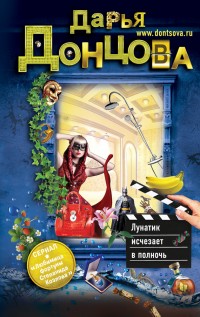 
   Каково это - проснуться оттого, что тебе на голову обрушиваются потоки воды? Вот так «повезло» стилисту Степаниде Козловой! Теперь её недавно купленная квартира непригодна для проживания, предстоит новый ремонт, а он, как известно, хуже пожара... Пришлось ей поселиться в пансион «Уютный уголок», который на деле оказался не таким уж и уютным. Однажды ночью Степа обнаружила в своём номере... Бэтмена, улетающего через окно! А соседка, угостившаяся в комнате Козловой конфеткой, попала в больницу с отравлением... В довершение всех неприятностей Степаниде начал названивать шантажист, угрожая предать огласке старую историю: якобы она убила свою одноклассницу! Вскоре Степа узнала - неделю назад в той же комнате жила до ужаса похожая на неё девушка, но она бесследно исчезла... Кажется, вокруг Степаниды закручивается что-то жуткое и непонятное и в этот пансион она попала вовсе не случайно! 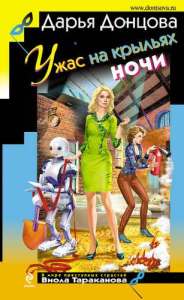 84(2Рос=Рус)6
Д 67	Донцова Д. А.
Ужас на крыльях ночи [Текст] : роман / Дарья Аркадьевна Донцова. - Москва : Эксмо, 2014. - 320 с. - (Иронический детектив). - ISBN 978-5-699-73530-3 : В пер. : 229.60.
   Она совершенно случайно оказалась в миленьком коттедже, который снял для нее глава издательства, Иван Зарецкий. Все было бы прекрасно, если бы не болтливая домработница Света и странноватые соседи Владыкины. Их глава семьи, Ирина Петровна, особа властная и энергичная, дни напролет распекала и строила своих домочадцев. Но внезапно она умирает от сердечного приступа. Вроде бы, нет причин сомневаться в естественной смерти Ирины Петровны.. Но почему же тогда к Виоле тайно, под видом полицейского является частный детектив Федор Леонов? Может быть не все так ладно в семействе Владыкиных , и стоит разобраться в их истинных взаимоотношениях, а также научиться управлять садово-огородным роботом «Емеля Премудрый»… 84(2Рос=Рус)6
З-45	Звягинцев В. Д.
Одиссей покидает Итаку ; Бульдоги под ковром [Текст] : [фантастические романы] / Василий Дмитриевич Звягинцев. - Москва : ЭКСМО, 2014. - 928 с. - (Звезды отечественной фантастики). - ISBN 978-5-699-76414-3 : В пер. : 412.80.84(2Рос=Рус)6
И 30	Иевлев П.
Операция "Переброс" [Текст] / Павел Иевлев. - Москва : АСТ, 2015. - 413 с. - (Граница). - ISBN 978-5-17-088770-5 : В пер. : 185.60.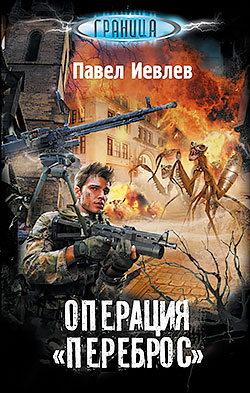 
   Однажды утром Артём понял, что остался один. В пустом городе. И это — не самое страшное, что могло случиться. Потому что из города исчезли только люди. А звери — остались. И у них появились новые хозяева… Но по-настоящему страшно стало, когда Артём осознал: выхода из этого города — нет. И вокруг — уже не наша Земля, а в небе горят чужие звёзды. По опустевшим улицам бродят жуткие монстры и люди, которые ещё хуже монстров. Кто, как и, главное, — зачем перенёс целый город в новый мир? Куда делись жители города? Откуда здесь взялся хорошо вооружённый отряд спецназа? Как выжить среди чудовищ? На эти вопросы поневоле придётся отвечать Артёму и его новым друзьям. И чаше всего лучшим ответом будет автоматная очередь…84(2Рос=Рус)6
К 57	Коган Т.
Только для посвященных [Текст] : [роман] / Татьяна Коган ; илл. С. Груздева. - Москва : Эксмо, 2014. - 320 с. : ил. - (Чужие игры. Остросюжетные романы Т. Коган). - ISBN 978-5-699-73879-3 : В пер. : 145.60.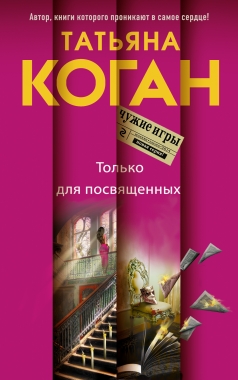 
   Начиналось все как шутка, игра для четверых посвященных. Лиза предложила идею, все вместе ее доработали. Суть была такова: один из друзей озвучивает задачу, с которой не в состоянии справиться в одиночку. Товарищи должны помочь. Как только первый получает желаемое, наступает очередь следующего... С каждым новым кругом проблемы становились все серьезнее, а способы их решения — циничнее и страшнее. Когда нетрезвый Иван сбил человека, друзья дали ложные показания, и виновным в ДТП признали оставшегося инвалидом пешехода… Глебу становилось все труднее поддерживать эту дружбу, но он не мог выйти из игры — его брату понадобилась пересадка почки, и Макс пожертвовал своей. А потом Лиза попросила избавить ее от надоевшего мужа… 84(2Рос=Рус)6
К 59	Козлачков А.
Запах искусственной свежести [Текст] / Алексей Козлачков. - Москва : Эксмо, 2014. - 400 с. - (Претендент на Букеровскую премию). - ISBN 978-5-699-75542-4 : В пер. : 285.00.    Ты искал лампу с предгрозовым, преддождевым светом. Хотел включать ее, когда станет невыносимо жить, и наслаждаться ее теплыми, словно пропущенными сквозь янтарь лучами. Искал и вдруг вспомнил своего друга фотографа, истинного художника, который бросил все и уехал далеко-далеко в поисках такого же прекрасного света. Уехал - и не вернулся. Трагически погиб в погоне за мечтой - в нищете и одиночестве. И тогда ты задумался: а не напрасной ли была жертва? Стоила ли она мечты? Может, лучше остаться здесь, в невыносимой жизни, чем, сражаясь за идею, вдруг погибнуть и оказаться там - в непостижимой смерти? И поразмыслив, ты купил обычную галогенную лампу, функциональную и недорогую. А свет... Зачем этот свет?.. 84(2Рос=Рус)6
К 61	Колычев В. Г.
Ветеран бандитских войн [Текст] : [роман] / Владимир Колычев. - Москва : Эксмо, 2015. - 352 с. - (Колычев. Лучшая криминальная драма). - ISBN 978-5-699-77675-7 : В пер. : 194.40.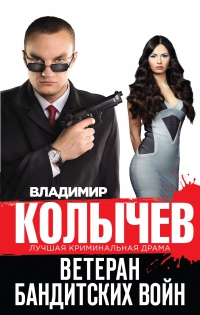 
    После дефолта предприниматель Олег Хорватов оказывается на грани разорения. Однако проблемы бизнесмена нисколько не беспокоят местных бандитов. Они требуют неподъемную для Олега сумму – свою долю за «крышу». Чтобы рассчитаться с вымогателями, Хорватов отдает им бизнес, машину и все накопленные деньги. Но бандитам этого мало. Они забирают «в счет долга» девушку бизнесмена. Это переполняет чашу терпения. Олег приходит в ярость, и справедливый гнев превращает его в настоящую машину для убийства. Бандиты это поняли очень скоро, но, как говорится, поздно пить боржоми...84(2Рос=Рус)6
К 66	Корецкий Д. А.
Время "мечей" [Текст] / Данил Аркадьевич Корецкий. - Москва : АСТ, 2015. - 480 с. - ISBN 978-5-17-088640-1 : В пер. : 240.80.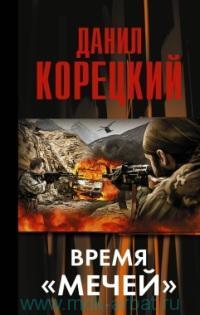    Международные террористы, опираясь на поддержку банд подполья Северного Кавказа, готовят чудовищный террористический акт. Противостоят им руководитель оперативной группы полковник Нижегородцев по прозвищу Вампир, бойцы оперативно-боевого дивизиона "Меч Немезиды" и случайно вовлеченный в эту историю бывший главный инженер "стройки века"...84(2Рос=Рус)6
К 66	Корецкий Д. А.
Кто не думает о последствиях... (Меч Немезиды - 2) [Текст] / Данил Аркадьевич Корецкий. - Москва : АСТ, 2014. - 476 с. - ISBN 978-5-17-085563-6 : В пер. : 240.80.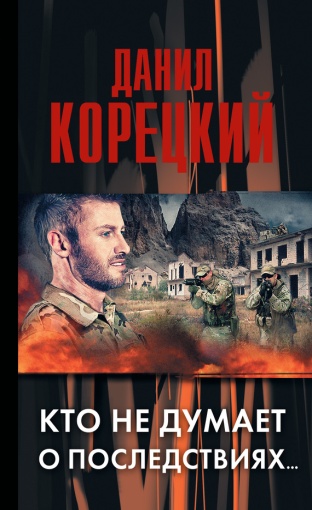    При переходе границы в горном районе Кавказа убит известный международный террорист Дауд, при котором обнаружен детонатор к портативному ядерному фугасу. Постепенно вырисовываются контуры зловещего плана международного терроризма по проведению невиданного по масштабу террористического акта. Следствие пытается проникнуть в самую гущу кавказского бандподполья, но оно «крышуется» фигурами, имеющими значительный должностной и политический вес. И тогда на выполнение задания направляется дивизион «Меч Немезиды». Удастся ли ему выкорчевать глубоко проросшие корни терроризма.84(2Рос=Рус)6
Л 47	Леонов Н.
Дипломалический труп [Текст] : [роман] / Н. Леонов, А. Макеев. - Москва : Эксмо, 2014. - 416 с. - (Черная кошка). - ISBN 978-5-699-76345-0 : В пер. : 244.80.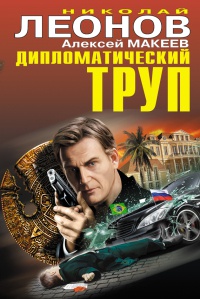    В российском посольстве в Мексике при загадочных обстоятельствах погибает военный атташе. Местной полицией проведено расследование обстоятельств смерти дипломата, однако весьма поверхностное, так как из соображений государственной безопасности мексиканские стражи порядка не были допущены на территорию российского посольства. Дело поручают лучшим сотрудникам Московского уголовного розыска Гурову и Крячко. Сыщики прилетают в столицу Мексики и по дороге из аэропорта замечают за собой слежку. Этот факт наводит следователей на мысль, что в деле атташе не все так просто, как казалось на первый взгляд. Версия о смерти в результате несчастного случая, выдвинутая местными правоохранителями, отметается москвичами как несостоятельная…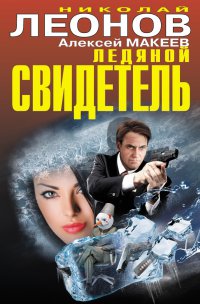 84(2Рос=Рус)6
Л 47	Леонов Н.
Ледяной свидетель [Текст] : [роман] / Н. Леонов, А. Макеев. - Москва : Эксмо, 2014. - 384 с. - (Черная кошка). - ISBN 978-5-699-77378-7 : В пер. : 244.80.
   В автомобиль полковника МУРа Стаса Крячко на полном ходу врезается иномарка, водитель которой Артем Коновалов – в состоянии сильнейшего наркотического опьянения. Сотрудники Госавтоинспекции осматривают автомобиль наркомана и, к своему удивлению, обнаруживают в багажнике труп. На место происшествия срочно прибывают эксперты, которые устанавливают, что тело пролежало в автомобиле более трех месяцев. Коновалова помещают под стражу, а дело поручают сыщикам Гурову и Крячко. Буквально через несколько часов они выясняют, что Коновалов никого не убивал. Автомобиль он угнал для развлечения и багажник не открывал. Но кто же тогда убийца? Поиски преступника вскоре приводят сыщиков в одну из столичных спортивных школ…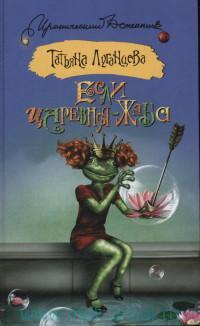 84(2Рос=Рус)6
Л 83	Луганцева Т. И.
Если царевна - жаба [Текст] : [роман] / Татьяна Игоревна Луганцева. - Москва : АСТ, 2015. - 320 с. - (Иронический детектив). - ISBN 978-5-17-087004-2 : В пер. : 158.40.
   Красота, как известно, требует жертв. И немалых. Таисия Перова, мечтая о большой и чистой любви, попала в западню, ловко подготовленную ей лучшей подружкой Надеждой. Та принесла подругу в жертву, записав ее на курсы обольщения, где из простушек и дурнушек делали роковых обольстительниц, сражающих импозантных мужчин одной лишь силой взгляда. Тася, как примерная ученица, стала прилежно посещать занятия...84(2Рос=Рус)6
Л 83	Луганцева Т. И.
Поцелуй пиявки [Текст] : [сборник] / Татьяна Игоревна Луганцева. - Москва : АСТ, 2014. - 319 с. - (Иронический детектив). - ISBN 978-5-17-087039-4 : В пер. : 151.20.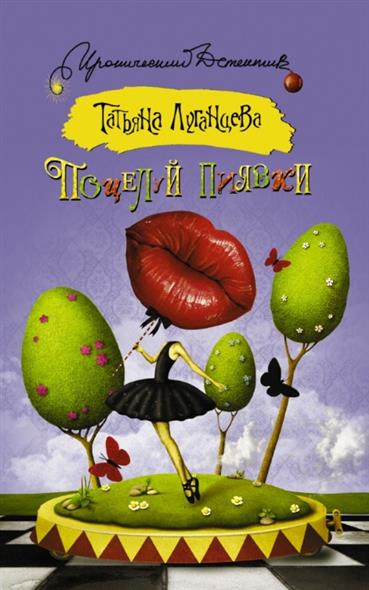 
Ольга Чернявская не жаловалась на судьбу, но жизнь ее не баловала. А когда умерла мать, стало еще тяжелее — жить стало совсем не на что, ведь она училась в институте. Ольга устроилась в ночной клуб стриптизершей и больше всего на свете боялась, что кто-нибудь из знакомых узнает об этом. Как говориться, чего боишься, то и произойдет. Тайна Ольги была раскрыта, и тут началось такое, что трудно представить даже в страшном сне…84(2Рос=Рус)6
М 26	Маринина А.
Ангелы на льду не выживают [Текст] : [роман в 2-х т.]. Том 1 / Александра Маринина. - Москва : Эксмо, 2014. - 352 с. - (А. Маринина. Больше чем детектив). - ISBN 978-5-699-73874-8 : В пер. : 283.70.84(2Рос=Рус)6
М 26	Маринина А.
Ангелы на льду не выживают [Текст] : [роман в 2-х т.]. Том 2 / Александра Маринина. - Москва : Эксмо, 2014. - 352 с. - (А. Маринина. Больше чем детектив). - ISBN 978-5-699-73881-6 : В пер. : 283.70.84(2Рос=Рус)6
М 91	Муравьева И.
Оттепель. Льдинкою растаю на губах [Текст] : роман / Ирина Муравьева ; худож. А. Старикова. - Москва : Эксмо, 2014. - 288 с. : ил. - (Отепель. Кинороман). - ISBN 978-5-699-7565-0 : В пер. : 236.00.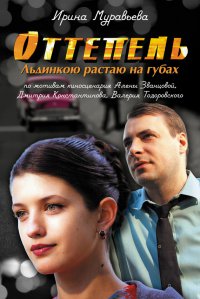 
   Москва, 1961 год. В руки Виктору Хрусталеву, талантливому оператору с «Мосфильма», попадает сценарий его погибшего друга. Виктор уверен, что это шедевр, который обязательно должны увидеть зрители. Вместе с молодым режиссером Егором Мячиным они принимаются за работу. Но ведь это кино! Здесь нельзя без порыва, страсти и… любви. Волей судьбы Виктор и Егор влюбляются в одну и ту же девушку, милую и робкую Марьяну.84(2Рос=Рус)6
О-66	Орлов В. В.
Лягушки [Текст] : [роман] / Владимир Орлов. - Москва : АСТ, 2012. - 761 с. - ISBN 978-5-17-074437-4 : В пер. : 328.80.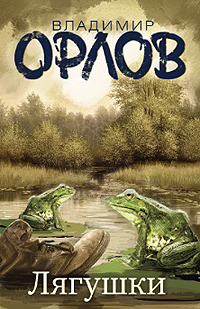 	
   «Лягушки» - новый роман Владимира Орлова. Жизнь писателя средней руки Ковригина давно устоялась, вошла в колею и кто бы мог подумать, что её круто изменит странная миграция земноводных, которую довелось ему наблюдать по дороге за пивом. 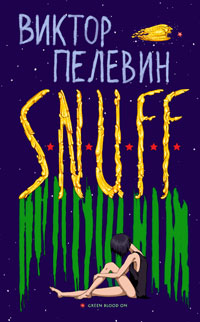 84(2Рос=Рус)6
П 24	Пелевин В. О.
S. N. U. F. F. [Текст] : утопия / Виктор Олегович Пелевин ; худож. М. Шафеева. - Москва : Эксмо, 2012. - 480 с. : ил. - ISBN 978-5-699-5362-8 : В пер. : 411.20.
   Роман - утопия В. Пелевина о глубочайших тайнах женского сердца и высших секретах летного мастерства.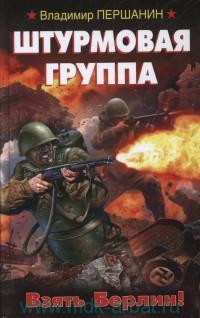 84(2Рос=Рус)6
П 27	Першанин В. Н.
Штурмовая группа. Взять Берлин! [Текст] : [роман] / Владимир Першанин. - Москва : Эксмо, 2015. - 320 с. - (Война. Штрафбат. Они сражались за Родину). - ISBN 978-5-699-78932-0 : В пер. : 214.40.	
   Новый роман о штурме Берлина и последних днях Великой Отечественной войны. Правда о том, какую цену пришлось заплатить за величайший триумф в нашей истории. Апрель 1945 года. Красная Армия рвется к столице Рейха, но это далеко не тот "победный марш", о котором трубят политруки.84(2Рос=Рус)6
П 52	Полонский В.
Загадка Веры Холодной [Текст] : [роман] / Виктор Полонский. - Москва : Эксмо, 2015. - 320 с. - (Интересный детектив. Ретро-оформление). - ISBN 978-5-699-78008-2 : В пер. : 214.40.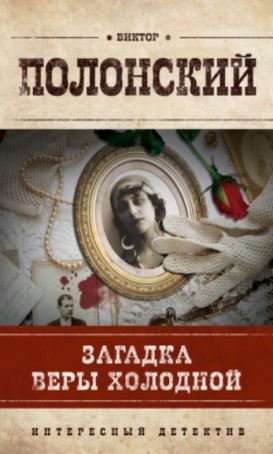 	
      На дворе 1910 год. С легкой руки деверя Вера Холодная становится агентом контрразведки. В результате непредсказуемого стечения обстоятельств молодая женщина попадает в сети австро-венгерского шпионажа и вынуждена служить двум державам одновременно! Сможет ли пламенная патриотка и любящая жена спасти не только свою семью, но и удержать Родину от войны? Или придется делать роковой выбор? 63.3(2Рос-4Пер-2Лысьва)
П 61	Посёлок, предназначенный судьбой [Текст] : 100-летию Кына посвящается / Муниц. бюджет. учр. культуры "Кынов. поселковая б-ка" ; ред. Н. Г. Десницкая, М. В. Зернина, Е. Н. Пьянкова. - Березники : Тип. купца Тарасова, 2014. - 189 с. - В пер. : 230.00.
   Сборник посвящен поселку Кын, столетие которого отмечается в 2014 году. В нем представлены работы, созданные на основе архивных материалов и воспоминаний старожилов. История поселка и леспромхоза, рассказы о трудовых династиях и летопись поисковой работы "новиковцев" - вот далеко не всеь перечень работ, вошедших в этот сборник.84(2Рос=Рус)6
Р 38	Ремизов В. В. (шорт-лист премии "Большая книга").
Воля вольная [Текст] : роман / Виктор Ремизов. - Москва : АСТ, 2015. - 411 с. - (Проза Виктора Ремизова). - ISBN 978-5-17-087303-6 : В пер. : 275.20.
   Икра и рыба в этих краях — единственный способ заработать на жизнь. Законно это невозможно. И вот, начавшееся случайно, разгорается противостояние людей и власти. Герои романа — жители одного из поселков Дальнего востока России. Охотники, рыбаки, их жены, начальник районной милиции, его возлюбленная, два его заместителя. 20 % отката. Секретарша начальника, буфетчица кафе, москвич-охотник, один непростой бич, спецбригада московского Омона. Нерестовые лососи, звери и птицы лесные. Снега, горы, солнце, остывающие реки и осенняя тайга. Читается роман, как детектив, но это не детектив, конечно… Это роман о воровской тоске русского мужика по воле.84(2Рос=Рус)6
Р 65	Рой О.
Повторный брак [Текст] / Олег Рой. - Москва : Эксмо, 2014. - 416 с. - (Капризы судьбы. Романы О. Роя). - ISBN 978-5-699-67111-3 : В пер. : 234.40.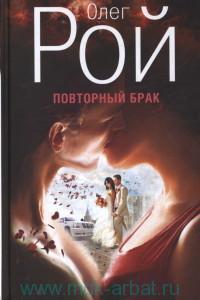    Анна в поисках лучшей жизни легко рассталась со своим мужем Сергеем. И когда подруга Маша "подобрала" брошенного супруга, Анечка даже обрадовалась. Но после визита к врачу, ей вдруг позарез оказались нужны и бывший муж и лучшая подруга в прежних своих ролях, а не в статусе новой семейной пары.Разве можно догадаться, что неожиданные события твоей жизни оказались запланированными одним модным писателем.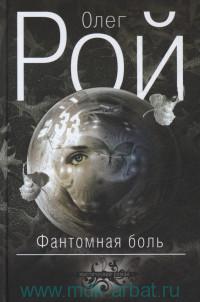 84(2Рос=Рус)6
Р 65	Рой О.
Фантомная боль [Текст] : [роман] / Олег Рой. - Москва : Эксмо, 2015. - 352 с. - (Мистика судьбы. Романы О. Роя). - ISBN 978-5-699-78154-6 : В пер. : 236.00.
   Представьте: после смерти, на пути в небытие вам предоставляют шанс вернуться в жизнь и прожить еще тридцать лет и три года. Но есть одно условие: нужно исправить фатальную ошибку. Какую? - предлагают вспомнить самому. Алексею, чтобы вспомнить свою ошибку, приходится примерить на себя судьбы троих человек, погибших одновременно, узнать в одной из них свою и переиграть прошлое.84(2Рос=Рус)6
Р 65	Рой О.
Человек за шкафом [Текст] / Олег Рой. - Москва : Эксмо, 2014. - 352 с. - ISBN 978-699-73938-7 : В пер. : 230.10.84(2Рос=Рус)6
Р 69	Романова Г.
Незнакомка с тысячью лиц [Текст] : роман / Галина Романова. - Москва : Эксмо, 2015. - 320 с. : ил. - (Детективная мелодрама. Книги Г. Романовой). - ISBN 978-5-699-77802-7 : В пер. : 168.80.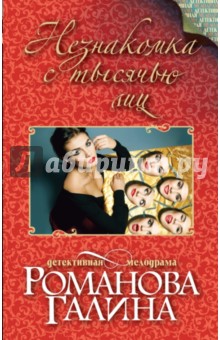 
   Егор Муратов, живущий напротив старинного двухэтажного дома, был твердо уверен, что дом со дня на день снесут, но вдруг там появляются очень странные жильцы. Так как вечерами Егору делать нечего, от скуки он начинает наблюдать за поселившимися в развалюхе людьми и однажды видит, как в комнату одного из них - Академика - является убийца. Разглядеть подробности Егору не удается, но он замечает, что у убийцы рыжие волосы. Такие же волосы у соседки Академика - красавицы Ольги... 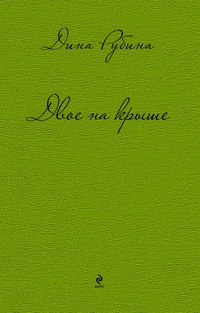 84(2Рос=Рус)6
Р 82	Рубина Д.
Двое на крыше [Текст] : [повести, рассказы] / Дина Рубина. - Москва : Эксмо, 2014. - 512 с. - (Дина Рубина. Собрание сочинений). - ISBN 978-5-699-75516-5 : В пер. : 372.80.
   Сколько ни живи, никак не избавишься от изумления перед этой самой жизнью. Я не вкладываю в слово"изумление"непременно положительный смысл, наоборот, с годами он становится все более отрицательным. Получается, все, перед чем ты в юности благоговел: искусство, любовь, преданность дружбе…ну, и так далее - по программе внеклассного чтения и опытов первой влюбленности, - все это как бы чертеж, предварительный набросок, по которому твердаярука безжалостной жизни начинает делать пометки и писать на полях скептические, а порой и издевательские примечания. И в конце концов, этот чертеж, этот испакощенный листок та же самая рука сминает и выбрасывает в мусорную корзину. Или растапливает им огонек в чужой печке. В сущности, это - правило, за редким исключением…Но почему тогда бьется и по-прежнему замирает сердце, стоит повеять весне - неважно какой, сорок пятой или семьдесят второй? Почему так дороги чьи-то шаги, уже не очень и твердые? Почему самой большой мечтой человечества является сказка о новой жизни? О новой, несмотря ни на что, совсем новой жизни? Неужели все мы -безнадежные романтики?Дина Рубина.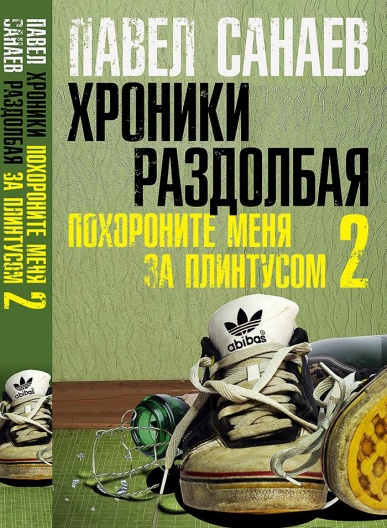 84(2Рос=Рус)6
С 18	Санаев П.
Хроники Раздолбая. Похороните меня за плинтусом - 2 [Текст] : [роман] / Павел Санаев. - Москва : АСТ, 2014. - 480 с. - ISBN 978-5-17-077940-6 : В пер. : 310.40.
   Перед вами — продолжение культовой повести Павла Санаева «Похороните меня за плинтусом». Герой «Плинтуса» вырос, ему девятнадцать лет, и все называют его Раздолбаем. Раздираемый противоречивыми желаниями и стремлениями, то подверженный влиянию других, то отстаивающий свои убеждения, Раздолбай будет узнавать жизнь методом проб и ошибок. Проститутки и секс, свобода, безнаказанность и бунт — с одной стороны; одна-единственная любимая девушка, образованные друзья и вера в Бога — с другой. Наверное, самое притягательное в новом романе Павла Санаева — предельная искренность главного героя. Он поделится с нами теми мыслями и чувствами, в которых мы боимся сами себе признаться.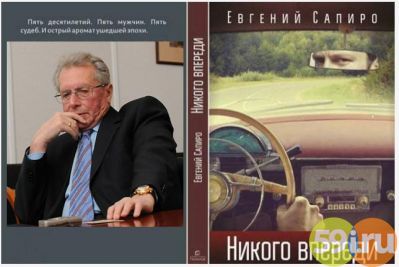 84(2Рос=Рус)6
С 19	Сапиро Е. С.
Никого впереди [Текст] / Евгений Саулович Сапиро. - Санкт-Петербург : Маматов, 2015. - 592 с. : ил. - ISBN 978-5-91076-102-9 : В пер. : 640.00.
   В своем выступлении Евгений Сапиро признался, что задумал книгу о карьеристах. «В художественной форме я хотел рассказать о том, как сделать карьеру. Это слово носит негативный оттенок, но в разумных дозах в нем нет ничего плохого. Это здоровое честолюбие, белая, а не черная зависть», — отметил профессор. По его словам, он решил иллюстрировать жизнь управленцев. «В моей книге нет ни рабочего класса, ни трудового крестьянства, ни младшего обслуживающего персонала. Это как торт «Наполеон» — мы знаем, в чем суть жизни своего слоя и еще чуть-чуть нижнего и высшего. В книге я делаю горизонтальный срез, благодаря моим знакомым герои получились слишком правильные, «прилизанные», которым не изменяют жены, и никто не разводится. Это, конечно, не характерно для жизни. Признаю, мои герои в этом подкачали, но и мои друзья тогда тоже», — пояснил Сапиро. По его словам, не стоит искать прототипов главных героев книги, каждый из них — собирательный образ. к 84(2Рос=Рус)6
С 56	Сова Н.
Когда звезды не жмурятся [Текст] : рассказы и роман / Наталья Владимировна Белоусова (Сова). - Пермь : Пермский писатель, 2013. - 248 с. - (Антология пермской литературы. Том 5). - В пер. : 424.00.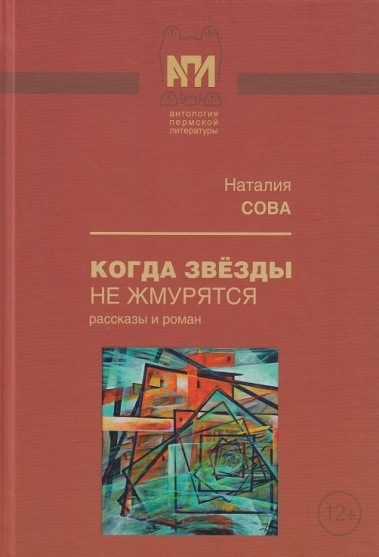 
   В книгу пермского писателя Наталии Совы ( Наталии Владимировны Белоусовой ) вошли произведения, написанные в разное время. Обьединяет их не только один автор, его город и мир - иногда очень знакомый, будто свой собственный, иногда странный, удивительный, иногда непонятный и даже непонятый самим автором, - объединяют произведения МЫСЛЬ, СЮЖЕТ и СЛОВО, что для большинства современных писателей остается недосягаемой высотой. 84(2Рос=Рус)6
С 60	Соломатина Т.
Мой одесский язык [Текст] / Татьяна Юрьевна Соломатина ; худож. В. Камаев. - Москва : Эксмо, 2011. - 288 с. : ил. - ISBN 978-5-9955-0219-7 : В пер. : 187.20.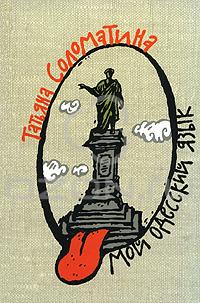 
   Слушай, смотри, что они пишут в этих газетах! Какие бородатости! - Так слушать или смотреть? - Так слушай! "Леонид Утесов говорил, что все хотели бы родиться в Одессе, но не всем это удалось. Татьяне Соломатиной повезло - ей удалось родиться в Одессе. А как говорил другой великий одессит, Исаак Бабель (если верить тоже непростому человеку - Константину Паустовскому), у нас в Одессе будут свои Мопассаны..." - И что? Кому-то повезло родиться, кому-то повезло стать. Тебе повезло и родиться и стать. Тебе повезло на полное право писать об Одессе. Упустить везение на полное право после всего того, на что уже повезло, - будет не по-одесски. 84(2Рос=Рус)6
Т 51	Токарева В.
Летающие качели [Текст] : рассказы и повесть / Виктория Самойловна Токарева. - Санкт-Петербург : Азбука, 2015. - 416 с. : ил. - ISBN 978-5-389-08012-6 : В пер. : 268.00.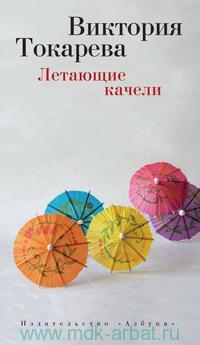 
   "Почти все будут писать про то, как они хотят прожить свою жизнь: чтобы путь их был и далек и долог, и нельзя повернуть назад. И все у них будет, как в песнях Пахмутовой: "Я уехала в знойные степи, ты ушел на разведку в тайгу". А почему бы не вместе в степи, а потом вместе в тайге? А иногда очень хорошо бывает повернуть назад. Хорошо и даже принципиально".84(2Рос=Рус)6
У 80	Устинова Т. В.
Ковчег Марка [Текст] : [роман] / Татьяна Витальевна Устинова. - Москва : Эксмо, 2014. - 320 с. - (Первая среди лучших). - ISBN 978-5-699-75622-3 : В пер. : 230.10.84(2Рос=Рус)6
Ч-84	Чудаков А. П. (лауреат премии "РУССКИЙ БУКЕР ДЕСЯТИЛЕТИЯ").
Ложится мгла на старые ступени [Текст] : роман - идиллия / Александр Павлович Чудаков ; худож. В. Калныньш. - Москва : Время, 2014. - 640 с. : ил. - (Самое время!). - ISBN 978-5-9691-1245-2 : В пер. : 358.40. 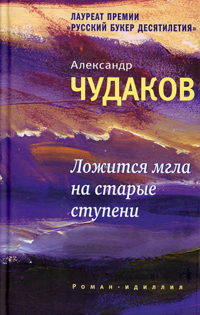 
   Роман "Ложится мгла на старые ступени" решением жюри конкурса "Русский Букер" признан лучшим русским романом первого десятилетия нового века. Выдающийся российский филолог Александр Чудаков написал книгу, которую и многие литературоведы, и читатели посчитали автобиографической - настолько высока в ней концентрация исторической правды и настолько достоверны чувства и мысли героев. Но это не биография - это образ подлинной России в ее тяжелейшие годы, "книга гомерически смешная и невероятно грустная, жуткая и жизнеутверждающая, эпическая и лирическая. Интеллигентская робинзонада, роман воспитания, "человеческий документ"" ("Новая газета"). Новое издание романа дополнено выдержками из дневников и писем автора, позволяющими проследить историю создания книги, замысел которой сложился у него в 18 лет.84(2Рос=Рус)6
Ш 65	Шишкин М.
Венерин волос [Текст] : роман / Михаил Павлович Шишкин ; худож. А. Рыбаков. - Москва : АСТ, 2014. - 540 с. : ил. - (Премии БОЛЬШАЯ КНИГА, НАЦИОНАЛЬНЫЙ БЕСТСЕЛЛЕР). - ISBN 978-5-17-087181-0 : В пер. : 289.60.
      В новом романе лауреата Букеровской премии Михаила Шишкина действие происходит в разные времена и в разных странах: это и Россия времен Гражданской войны, и сегодняшняя Европа, и даже древняя Персия. Судьбы героев повествования пересекаются, прорастают друг в друга, их ведет по жизни любовь - счастливая, драматичная, разная. "Если любовь была, ее ничто не может сделать не бывшей" - таков главный лейтмотив романа, получившего премию "Национальный бестселлер". 